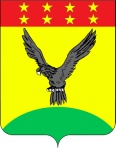                                                         РЕШЕНИЕСОВЕТА БРАТСКОГО СЕЛЬСКОГО ПОСЕЛЕНИЯТИХОРЕЦКОГО РАЙОНАот 27.04.2015                                                                                                        № 41           поселок Братский          Об утверждении отчета об исполнении бюджета Братского сельского поселения Тихорецкого района за 2014 годРассмотрев и обсудив представленный главой Братского сельского поселения Тихорецкого района проект отчета об исполнении бюджета Братского сельского поселения Тихорецкого района за 2014 год, в соответствии со статьей 76 Устава Братского сельского поселения Тихорецкого района и статьей 8 Положения о бюджетном процессе в Братском сельском поселении Тихорецкого района, утвержденного решением Совета Братского сельского поселения Тихорецкого района от 28 июня 2012 года № 47, Совет Братского сельского поселения Тихорецкого района р е ш и л:1.Утвердить отчет об исполнении бюджета Братского сельского поселения Тихорецкого района (далее – сельское поселение) за 2014 год по доходам в сумме 12 261,6 тыс. рублей, по расходам в сумме 11 109,2 тыс. рублей с превышением доходов на расходами (профицит бюджета) в сумме 1 152,4 тыс. рублей и со следующими показателями:1)доходы бюджета сельского поселения по кодам классификации доходов бюджетов за 2014 год согласно приложению № 1 к настоящему решению;2)доходы бюджета сельского поселения по кодам видов доходов, подвидов доходов, классификации операций сектора государственного управления, относящихся к доходам бюджета сельского поселения, за 2014 год согласно приложению № 2 к настоящему решению;3)расходы бюджета сельского поселения по ведомственной структуре расходов бюджета сельского поселения за 2014 год согласно приложению № 3 к настоящему решению;4)расходы бюджета сельского поселения по разделам, подразделам классификации расходов бюджетов за 2014 год согласно приложению № 4 к настоящему решению;5)источники финансирования дефицита бюджета сельского поселения по кодам классификации источников финансирования дефицитов бюджетов за 2014 год согласно приложению № 5 к настоящему решению;6)источники финансирования дефицита бюджета сельского поселения по кодам групп, подгрупп, статей, видов источников финансирования дефицитов бюджетов классификации операций сектора государственного управления, относящихся к источникам финансирования дефицитов бюджетов, за 2014 год согласно приложению № 6 к настоящему решению.2.Разместить настоящее решение на официальном сайте администрации Братского сельского поселения Тихорецкого района в информационно-телекоммуникационной сети «Интернет».           3.Контроль за исполнением настоящего решения возложить на постоянную планово-бюджетную комиссию  (Геджашвили).           4.Обнародовать настоящее решение в установленном порядке.           5.Настоящее решение вступает в силу со дня его подписания.Глава Братского сельского поселения Тихорецкого района                                                                               Т.П.Шпилько 